Fazendo seu próprio quebra cabeçaTempo IndeterminadoMaterial: papel, ou papelão uma imagem desenho próprio ou recortes de revista régua lápis ou canetinha tesoura sem ponta.Objetivo: Desenvolvimento psicomotor e desenvolvimento coordenação motora fina e da memória, exercício da criatividade.Descrição: Faça um desenho ou use um desenho ou recortes de revistasCole no papel ou papelão e espere secarNo lado de traz da imagem trace linhas na horizontal e na verticalVocê pode desenhar encaixes ou não seguindo a descrição do vídeo abaixoRecorte com cuidado para que as partes se encaixemExercite sua mente brincandoVídeo passo a passo montagem:https://www.youtube.com/watch?v=2A7og4sDiX0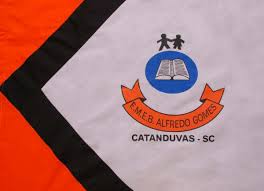 ESCOLA MUNICIPAL DE EDUCAÇÃO BÁSICA ALFREDO GOMES.DIRETORA: IVÂNIA NORA.ASSESSORA PEDAGÓGICA: SIMONE ANDRÉA CARL.ASSESSORA TÉCNICA ADM.: TANIA N. DE ÁVILA.PROFESSOR: Wlademir José Maciel VieiraDISCIPLINA: Arte,  teatro e dançaCATANDUVAS – SCANO 2020  - TURMA 